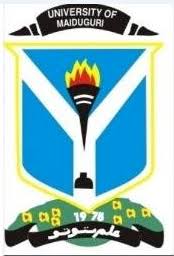 UNIVERSITY OF MAIDUGURI[Office of the Registrar]Annual Performance Evaluation Report[Academic Staff Only]CONFIDENTIALPeriod of Report……………….……. Academic Session			SP. No…………Note: a) Information should be type- written            b) Two copies of the form to be completedPART A: To be completed by member of staffFaculty ……………………………………………………………………………Department ……………………………………………………………………….G.S.M. Number …………………………………………………………………...Date of Assumption of Duty …………………………………………………......Name in Full …………………………………………………………………….                   Date of Birth…………. Place…………………L.G. A……………State……….Registered Domicile……………………………………………………………...Nationality ………………………………………………………………………...Date of Confirmation of Appointment ………………………………………….10.Membership of Professional Body ………………………………………………Appointment and PromotionPeriod of Leave of Absence from UniversityCriteria for Performance EvaluationQualificationTime in Rank………………………………………………….Teaching Experience………………………………………….Teaching Load………………………………………………..Teaching Quality	Postgraduate Supervision  Postgraduate Graduation    13.8 Research and Publication inLast Three YearsComplete the form designed for the purpose and attach photocopy of all documentsReports on On-going ResearchPublications in Last Three Years13.9	All PublicationsComplete the form designed for the purpose and attach photocopies of all publications13.10	Professional PracticeAcademic/AdministrativeLeadership Community ServiceUniversity Community ServicePublic Service13.13	Any other information that may assist the Committee in determining your performance during the year. 	………………………………………………………………………………………………………………………………………………………………………………13.14Certification by StaffI certify that the information contained in Part A is correct to the best of my knowledgeSignature……………………….    		Date………………………………….PART B: To be completed by HOD and DeanThis section is to be completed by the Head of Department.  The Provost/Dean is expected to complete this part in respect of Heads of Department.The Vice Chancellor is expected to complete this part in respectof appraisal forms from the Provost, Deans, Directors and Professors. 14	Assessment and Comments by the Head of Department 	(a)	Certification of the Information contained in Part A		I certify that the information contained in Part A is correct to the best of my knowledge15	How long has the candidate worked under you?……………………………………………….…………. weeks/months/years16		Eligibility Score17	General Comments by the Head of Department.	……………………………………………………………………………….………	……………………………………………………………………………….………18		Recommendation(a)	Promotion to rank of ……………….(b)	No change of status but Confirmation of appointment to retirement age(c)	No change of status butCommendation for the following reason(s)…………(d)	Renewal of contract(e)	No change of status(f)	Termination of contract for the following reason(s)………………………….(g)	Reprimand for the following reason(s)……………………………………….Name of HOD…………… …………………………………………………………………Signature ……………………………………………Date…………………………..…….PART CTo be completed by the Provost/Dean. The Vice Chancellor is expected to complete this part in respect of appraisal forms from the Provost, Deans, Directors and Professors. 19	Comments by the Provost/Dean(a)	I endorse the comments and recommendations of the Head of Department.	…………………………………………………………………………..........(b)	I do not agree with the comments and recommendations of the Head of Department for the following reasons. ………………………………………………………………………...........................................................................................................................................................................................................Name of Provost/Dean………………………………………………………………………….	Signature ……………………………………………Date…………………………..…….PART D20.	Comments by the Vice Chancellor 	………………………………………………………………………………...............	…………………………………………………………………………….…………..Name of the Vice Chancellor………………………………………………………………….	Signature ……………………………………………Date…………….………………..…….S/NDate PositionSalary Scale/ Step123456781st Appointment1st Promotion2nd Promotion3rd promotion4th Promotion5th Promotion6th PromotionPresent RankS/NDestinationDateDate of Resumption of Duty12345678S/NDegreeSpecializationDateInstitution123456S/NCourse codeUnits            Contact Hours            Contact HoursSemesterS/NCourse codeUnitsNot sharedSharedSemester12345678910UGPGS/NCriteriaPoints12345678Attendance and punctuality of lecturesExtent of coverage of syllabusUp-to-date content of teachingUse of visual aidsProvision of reading list for courses taughtPromptness in submission of examination Questions and resultsEffective communicationReport of external assessor on courses taughtS/NName of Student/Registration NumberSessionProgramme (MSc, PhD)12345S/NName of Student/Registration NumberSessionProgramme (MSc, PhD)1234S/NTitle of ProjectStage of ProjectS/NAuthors,Year,Title of Publication, Name of Journal, Volume and Pages1234S/NAuthors,Year,Title of paper, Name of Journal, volume and pagesAuthors,Year,Title of paper, Name of Journal, volume and pages              Score              Score              ScoreS/NAuthors,Year,Title of paper, Name of Journal, volume and pagesAuthors,Year,Title of paper, Name of Journal, volume and pagesStaffHODDean1234TotalS/N                            Nature of PracticeDate123S/NNature of LeadershipDate1234S/NNature of ServiceDate1234S/NNature of ServiceDate1234S/NCriteriaScore123456789101112Qualification
Time in RankTeaching ExperienceTeaching LoadTeach Quality    Scoring by Department    Scoring by StudentsPG SupervisionPG GraduationPublicationsResearch Productivity in Last Three YearsProfessional PracticeAcademic/ Administrative Leadership Community Service     University Community Service     Public Service